平成３０年度医学物理士講師派遣補助金申請書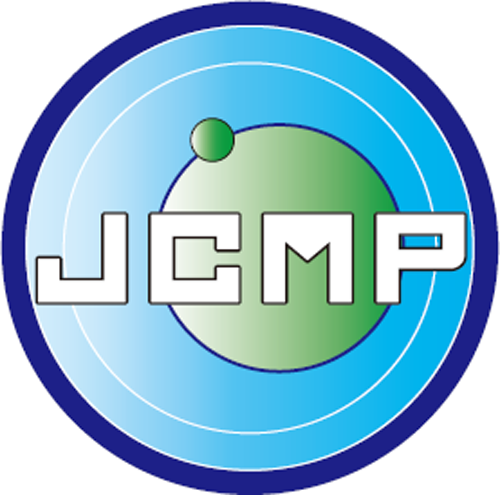 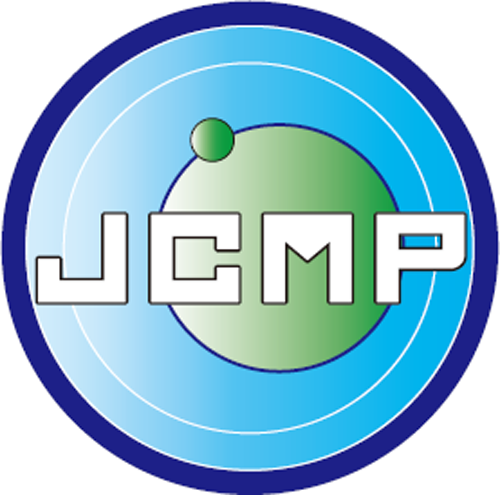 申請日　平成　　年　　月　　日一般財団法人日本医学物理士会　御中下記の通り医学物理士講師派遣補助金に申請いたします．提出書類□本申請書，□講習会等開催プログラム（案）□講習会等開催履歴概要（開催日，内容，参加人数等の概要をまとめて添付してください．）□講師旅程旅費概算算出資料（Web等で調べた宿泊費，交通費等の概算根拠を添付ください．）申請者（=責任者）申請者（=責任者）申請者（=責任者）申請者（=責任者）施設名職名（ふりがな）氏名　　　　　　　　　　　　　　　　　　　　印　　　　　　　　　　　　　　　　　　　　印　　　　　　　　　　　　　　　　　　　　印施設住所E-mail電話（内線）JCMP会員種別□正会員　　　□準会員□正会員　　　□準会員□正会員　　　□準会員JCMP会員番号講師派遣補助を申請する団体・講習会等の概要講師派遣補助を申請する団体・講習会等の概要講師派遣補助を申請する団体・講習会等の概要講師派遣補助を申請する団体・講習会等の概要講習会等名称主催団体名称主催団体代表者施設名主催団体代表者氏名開催日（予定）平成　　年　　月　　日　〜　平成　　年　　月　　日平成　　年　　月　　日　〜　平成　　年　　月　　日平成　　年　　月　　日　〜　平成　　年　　月　　日開催地（予定）名称開催地（予定）住所参加者人数概算参加予定のJCMP会員氏名・会員番号会員氏名会員番号参加者人数概算参加予定のJCMP会員氏名・会員番号参加者人数概算参加予定のJCMP会員氏名・会員番号参加者人数概算分類（重複不可）人数（人）人数（人）参加者人数概算医学物理士参加者人数概算診療放射線技師参加者人数概算放射線腫瘍医参加者人数概算大学生・大学院生参加者人数概算その他参加者人数概算合計派遣希望講師施設名派遣希望講師氏名派遣希望講師講演内容（案）派遣希望講師講演時間（分）派遣希望講師内諾有　・　無有　・　無旅費概算旅費概算旅費概算旅費概算講師旅程案平成　　年　　月　　日（　）〜　平成　　年　　月　　日（　）（　日間）平成　　年　　月　　日（　）〜　平成　　年　　月　　日（　）（　日間）平成　　年　　月　　日（　）〜　平成　　年　　月　　日（　）（　日間）交通費講師所属施設最寄り駅線　　　　駅線　　　　駅交通費開催地最寄り駅線　　　　駅線　　　　駅交通費交通費概算　　　　円　　　　　円　宿泊費泊　　　　　円　　　　　円　パック旅行　　　　円　　　　　円　合計（交通費＋宿泊費＋パック旅行）合計（交通費＋宿泊費＋パック旅行）　　　　円　　　　　円　補助金申請の理由補助金申請の理由補助金申請の理由補助金申請の理由